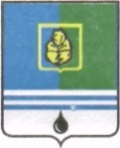 					РЕШЕНИЕДУМЫ ГОРОДА КОГАЛЫМАХанты-Мансийского автономного округа - ЮгрыОт «01» сентября 2021г.							№591-ГД Об утверждении Положения о муниципальном контроле на автомобильном транспорте, городском наземном электрическом транспорте и в дорожном хозяйстве города КогалымаВ соответствии с пунктом 5 части 1 статьи 16 Федерального закона                    от 06.10.2003 №131-ФЗ «Об общих принципах организации местного самоуправления в Российской Федерации», пунктом 1 части 1 статьи 13 Федерального закона от 08.11.2007 №257-ФЗ «Об автомобильных дорогах и о дорожной деятельности в Российской Федерации и о внесении изменений в отдельные законодательные акты Российской Федерации», частью 8 статьи 3.1 Федерального закона от 08.11.2007 №259-ФЗ «Устав автомобильного транспорта и городского наземного электрического транспорта», частью 1 статьи 35 Федерального закона от 13.07.2015 №220-ФЗ «Об организации регулярных перевозок пассажиров и багажа автомобильным транспортом и городским наземным электрическим транспортом в Российской Федерации и о внесении изменений в отдельные законодательные акты Российской Федерации», Федеральным законом от 31.07.2020 №248-ФЗ «О государственном контроле (надзоре) и муниципальном контроле в Российской Федерации», руководствуясь Уставом города Когалыма, Дума города Когалыма РЕШИЛА:1. Утвердить Положение о муниципальном контроле на автомобильном транспорте, городском наземном электрическом транспорте и в дорожном хозяйстве в границах города Когалыма согласно приложению к настоящему решению. 2. Настоящее решение вступает в силу после его официального опубликования и распространяется на правоотношения, возникшие с 01.09.2021.3. Опубликовать настоящее решение и приложение к нему в газете «Когалымский вестник».Приложение к решению Думы города Когалыма от 01.09.2021 №591-ГДПОЛОЖЕНИЕО МУНИЦИПАЛЬНОМ КОНТРОЛЕ НА АВТОМОБИЛЬНОМ ТРАНСПОРТЕ, ГОРОДСКОМ НАЗЕМНОМ ЭЛЕКТРИЧЕСКОМ ТРАНСПОРТЕ И В ДОРОЖНОМ ХОЗЯЙСТВЕ В ГРАНИЦАХ ГОРОДА КОГАЛЫМА1. Общие положения1.  Положение о муниципальном контроле на автомобильном транспорте, городском наземном электрическом транспорте и в дорожном хозяйстве в границах города Когалыма (далее - Положение) устанавливает порядок организации и осуществления муниципального контроля на автомобильном транспорте, городском наземном электрическом транспорте и в дорожном хозяйстве (далее – муниципальный контроль) в границах города Когалыма.2. К отношениям, связанным с осуществлением муниципального контроля, применяются положения Федерального закона от 31.07.2020 №248-ФЗ «О государственном контроле (надзоре) и муниципальном контроле в Российской Федерации» (далее - Федеральный закон №248-ФЗ).3. Органом местного самоуправления города Когалыма, уполномоченным на осуществление муниципального контроля, является отдел муниципального контроля Администрации города Когалыма (далее – контрольный орган).3.1. От имени контрольного органа муниципальный контроль вправе осуществлять следующие должностные лица:1) руководитель контрольного органа;2) должностное лицо контрольного органа, в должностные обязанности которого в соответствии с настоящим Положением, должностной инструкцией входит осуществление полномочий по муниципальному контролю, в том числе проведение профилактических мероприятий и контрольных мероприятий (далее – инспектор).4. Под контролируемыми лицами при осуществлении муниципального контроля понимаются граждане и организации, указанные в статье 31 Федерального закона №248-ФЗ, деятельность, действия или результаты деятельности которых либо производственные объекты, находящиеся во владении и (или) в пользовании которых, подлежат муниципальному контролю.5. Муниципальный контроль осуществляется посредством проведения:1) профилактических мероприятий;2) мероприятий по контролю без взаимодействия с контролируемыми лицами;3) контрольных мероприятий.6. Предметом муниципального контроля на автомобильном транспорте, городском наземном электрическом транспорте и в дорожном хозяйстве в границах города Когалыма является соблюдение контролируемыми лицами обязательных требований:1) в области автомобильных дорог и дорожной деятельности, установленных в отношении автомобильных дорог местного значения:а) к эксплуатации объектов дорожного сервиса, размещенных в полосах отвода и (или) придорожных полосах автомобильных дорог общего пользования;б) к осуществлению работ по капитальному ремонту, ремонту и содержанию автомобильных дорог общего пользования и искусственных дорожных сооружений на них (включая требования к дорожно-строительным материалам и изделиям) в части обеспечения сохранности автомобильных дорог;2) установленных в отношении перевозок по муниципальным маршрутам регулярных перевозок в границах города Когалыма, не относящихся к предмету федерального государственного контроля (надзора) на автомобильном транспорте, городском наземном электрическом транспорте и в дорожном хозяйстве в области организации регулярных перевозок.7. Объектами муниципального контроля являются:1) деятельность, действия (бездействия) контролируемых лиц, в рамках которых должны соблюдаться обязательные требования, предъявляемые к контролируемым лицам, осуществляющим деятельность, действия (бездействие) в том числе:- деятельность по перевозке пассажиров и грузов автомобильным транспортом и городским наземным электрическим транспортом по автомобильным дорогам общего пользования местного значения в границах города Когалыма;- деятельность по осуществлению работ по капитальному ремонту, ремонту и содержанию автомобильных дорог общего пользования местного значения в границах города Когалыма;- деятельность по использованию полос отвода и (или) придорожных полос автомобильных дорог общего пользования местного значения в границах города Когалыма;2) результаты деятельности контролируемых лиц, в том числе продукция (товары), работы и услуги, к которым предъявляются обязательные требования в том числе:- предоставление муниципальной услуги «Выдача специального разрешения на движение по автомобильным дорогам местного значения города Когалыма тяжеловесного и (или) крупногабаритного транспортного средства»;3) здания, помещения, сооружения, линейные объекты, территории, включая водные, земельные и лесные участки, оборудование, устройства, предметы, материалы, транспортные средства, компоненты природной среды, природные и природно-антропогенные объекты, другие объекты, которыми граждане и организации владеют и (или) пользуются, компоненты природной среды, природные и природно-антропогенные объекты, не находящиеся во владении и (или) пользовании контролируемых лиц, к которым предъявляются обязательные требования (далее - производственные объекты), в том числе:- автомобильная дорога общего пользования местного значения в границах города Когалыма и искусственные дорожные сооружения на ней;- остановочный пункт;- транспортное средство;- примыкания к автомобильным дорогам общего пользования местного значения в границах города Когалыма, в том числе примыкания объектов дорожного сервиса;- объекты дорожного сервиса, расположенные в границах полос отвода и (или) придорожных полос автомобильных дорог общего пользования местного значения в границах города Когалыма;- придорожные полосы и полосы отвода автомобильных дорог общего пользования местного значения в границах города Когалыма.8. Контрольный орган осуществляет учет объектов контроля в соответствии с настоящим Положением, посредством:- формирования перечня объектов контроля в электронной форме и размещения его на официальном сайте Администрации города Когалыма «admkogalym.ru» в информационно-телекоммуникационной сети «Интернет» (далее - официальный сайт Администрации города Когалыма).8.1. При сборе, обработке, анализе и учете сведений об объектах контроля для целей их учета контрольный орган использует информацию, представляемую ему в соответствии с нормативными правовыми актами, информацию, получаемую в рамках межведомственного взаимодействия, а также общедоступную информацию.8.2. При осуществлении учета объектов контроля на контролируемых лиц не может возлагаться обязанность по представлению сведений, документов, если иное не предусмотрено федеральными законами, а также если соответствующие сведения, документы содержатся в государственных или муниципальных информационных ресурсах.8.3. Перечень объектов контроля содержит следующую информацию:1) полное наименование юридического лица или фамилия, имя и отчество (при наличии) гражданина, в том числе индивидуального предпринимателя, деятельности и (или) производственным объектам которых присвоена категория риска (при наличии);2) основной государственный регистрационный номер (при наличии);3) идентификационный номер налогоплательщика;4) наименование объекта контроля (при наличии);5) место нахождения объекта контроля;6) дата и номер решения о присвоении объекту контроля категории риска, указание на категорию риска, а также сведения, на основании которых было принято решение об отнесении объекта контроля к категории риска (при наличии).Размещение информации в перечне объектов контроля осуществляется с учетом требований законодательства Российской Федерации о государственной и иной охраняемой законом тайне.9. Принятие решений о проведении контрольных мероприятий осуществляет руководитель контрольного органа.10. До 31.12.2023 подготовка контрольным органом, в ходе осуществления муниципального контроля, документов, информирование контролируемых лиц о совершаемых должностными лицами контрольного органа, действиях и принимаемых решениях, обмен документами и сведениями с контролируемыми лицами осуществляется на бумажном носителе.2. Управление рисками причинения вреда (ущерба) охраняемым законом ценностям при осуществлении муниципального контроля11. Муниципальный контроль осуществляется на основе управления рисками причинения вреда (ущерба), определяющего выбор профилактических или контрольных мероприятий, их содержание (в том числе объем проверяемых обязательных требований), интенсивность и результаты.12. С учетом тяжести причинения вреда (ущерба) охраняемым законом ценностям и вероятности наступления негативных событий, которые могут повлечь причинение вреда (ущерба) охраняемым законом ценностям, а также с учетом добросовестности контролируемых лиц, объекты контроля подлежат отнесению к следующим категориям риска (далее – категории риска):1) высокий риск;2) средний риск;3) низкий риск.13. Критерии отнесения объектов контроля к категориям риска 
в рамках осуществления муниципального контроля указаны 
в приложении 1 к настоящему Положению.14. Допустимый уровень риска причинения вреда (ущерба) в рамках муниципального контроля закреплен в ключевых показателях контроля, в соответствии с приложением 2 к настоящему Положению.15. При отнесении объектов контроля к категориям риска, применении критериев риска и выявлении индикаторов риска нарушения обязательных требований контрольным органом используются сведения, характеризующие уровень рисков причинения вреда (ущерба), полученные с соблюдением требований законодательства Российской Федерации из любых источников, обеспечивающих их достоверность, об объектах контроля.16. Отнесение объекта контроля к одной из категорий риска осуществляется контрольным органом на основе сопоставления его характеристик в соответствии с приложением 1 к настоящему Положению.17. Контролирующим органом обеспечивается организация постоянного мониторинга (сбора, обработки, анализа и учета) сведений, используемых для оценки и управления рисками причинения вреда (ущерба).18. Контрольный орган в течение пяти рабочих дней со дня поступления сведений о соответствии объекта контроля критериям риска иной категории риска либо об изменении критериев риска должен принять решение об изменении категории риска указанного объекта контроля.19. В случае, если объект контроля не отнесен контрольным органом к определенной категории риска, он считается отнесенным к категории низкого риска.20. Виды, периодичность проведения плановых контрольных мероприятий в отношении объектов контроля, отнесенных к определенным категориям риска, определяются настоящим Положением соразмерно рискам причинения вреда (ущерба).21. Контролируемые лица вправе подать в контрольный орган заявление об изменении присвоенной ранее категории риска.22. По запросу контролируемого лица контрольный орган, в установленном порядке, предоставляет информацию о присвоенной категории риска, а также сведения, на основании которых принято решение об отнесении к категории риска.23. Отнесение объектов контроля к определенной категории риска, в том числе изменение ранее присвоенной объекту контроля категории риска, осуществляется решением руководителя контрольного органа, в соответствии с критериями отнесения объектов контроля к категориям риска согласно приложению 1 к настоящему Положению.3. Профилактика рисков причинения вреда (ущерба) охраняемым законом ценностям24. Профилактика рисков причинения вреда (ущерба) охраняемым законом ценностям направлена на достижение следующих основных целей:1) стимулирование добросовестного соблюдения обязательных требований всеми контролируемыми лицами;2) устранение условий, причин и факторов, способных привести к нарушениям обязательных требований и (или) причинению вреда (ущерба) охраняемым законом ценностям;3) создание условий для доведения обязательных требований до контролируемых лиц, повышение информированности о способах их соблюдения.25. Профилактические мероприятия осуществляются на основании программы профилактики рисков причинения вреда (ущерба) охраняемым законом ценностям (далее – программа профилактики рисков причинения вреда).25.1. Программа профилактики рисков причинения вреда ежегодно утверждается постановлением Администрации города Когалыма и размещается на официальном сайте Администрации города Когалыма.25.2. Профилактические мероприятия, предусмотренные программой профилактики рисков причинения вреда, обязательны для проведения контрольным органом.26. Контрольный орган при проведении профилактических мероприятий осуществляет взаимодействие с гражданами, организациями только в случаях, установленных Федеральным законом №248-ФЗ.Профилактические мероприятия, в ходе которых осуществляется взаимодействие с контролируемыми лицами, проводятся только с согласия данных контролируемых лиц либо по их инициативе.27. В случае, если при проведении профилактических мероприятий установлено, что объекты контроля представляют явную непосредственную угрозу причинения вреда (ущерба) охраняемым законом ценностям или такой вред (ущерб) причинен, инспектор, проводящий профилактическое мероприятие, незамедлительно направляет информацию руководителю контрольного органа для принятия решения о проведении контрольных мероприятий.28. Контрольный орган может проводить профилактические мероприятия, не предусмотренные программой профилактики рисков причинения вреда.29. Контрольный орган в рамках осуществления муниципального контроля проводит следующие профилактические мероприятия:1) информирование;2) объявление предостережения;3) консультирование.29.1. Информирование осуществляется должностными лицами контрольного органа посредством размещения сведений, предусмотренных частью 3 статьи 46 Федерального закона №248-ФЗ на официальном сайте Администрации города Когалыма, в средствах массовой информации и в иных формах.Размещенные сведения поддерживаются в актуальном состоянии и обновляются в срок не позднее пяти рабочих дней с момента их изменения.29.2. Предостережение о недопустимости нарушения обязательных требований объявляется контролируемому лицу инспектором в случае наличия у контрольного органа сведений о готовящихся нарушениях обязательных требований или признаках нарушений обязательных требований и (или) в случае отсутствия подтвержденных данных о том, что нарушение обязательных требований причинило вред (ущерб) охраняемым законом ценностям либо создало угрозу причинения вреда (ущерба) охраняемым законом ценностям.Предостережение оформляется в письменной форме или в форме электронного документа.Объявленное предостережение направляется в течение трех рабочих дней с момента его объявления, посредством почтового отправления (в случае направления на бумажном носителе), по электронной почте, или любым иным способом, позволяющим подтвердить факт получения предостережения.Контрольный орган регистрирует предостережение в журнале учета объявленных им предостережений с присвоением регистрационного номера.Журнал учета объявленных предостережений ведется контрольным органом в электронной форме.В случае объявления контрольным органом предостережения о недопустимости нарушения обязательных требований контролируемое лицо вправе подать возражение в отношении указанного предостережения.Возражение направляется в контрольный орган, не позднее десяти календарных дней с момента получения предостережения.Возражение составляется контролируемым лицом в произвольной форме, при этом должно содержать следующую информацию:- наименование контролируемого лица;- сведения об объекте контроля;- дату и номер предостережения, направленного в адрес контролируемого лица;- обоснование позиции, доводы в отношении указанных в предостережении действий (бездействий) контролируемого лица, которые приводят или могут привести к нарушению обязательных требований;- желаемый способ получения ответа по итогам рассмотрения возражения;- фамилию, имя, отчество направившего возражение;- дату направления возражения.Возражение рассматривается контрольным органом, объявившим предостережение, не позднее тридцати дней с момента получения такого возражения.В случае принятия представленных контролируемым лицом в возражениях доводов контрольный орган аннулирует направленное предостережение с соответствующей отметкой в журнале учета объявленных предостережений.29.3. Консультирование контролируемых лиц и их представителей осуществляется инспектором, по обращениям контролируемых лиц и их представителей по вопросам, связанным с организацией и осуществлением муниципального контроля.Консультирование осуществляется без взимания платы.Консультирование может осуществляться инспектором по телефону, посредством видео-конференц-связи, на личном приеме, либо в ходе проведения профилактических и (или) контрольных мероприятий.Информация о месте приема, а также об установленных для приема днях и часах размещается на официальном сайте Администрации города Когалыма.Консультирование осуществляется по вопросам:- организации и осуществления муниципального контроля;- разъяснения обязательных требований.Консультирование в письменной форме осуществляется инспектором в сроки, установленные Федеральным законом от 02.05.2006 №59-ФЗ «О порядке рассмотрения обращений граждан Российской Федерации», в следующих случаях:1) контролируемым лицом представлен письменный запрос о предоставлении письменного ответа по вопросам консультирования;2) за время консультирования предоставить ответ на поставленные вопросы невозможно;3) ответ на поставленные вопросы требует дополнительного запроса сведений.Если поставленные во время консультирования вопросы не относятся к осуществляемому виду муниципального контроля даются необходимые разъяснения по обращению в соответствующие органы государственной власти, органы местного самоуправления или к соответствующим должностным лицам.При осуществлении консультирования соблюдается конфиденциальность информации, доступ к которой ограничен в соответствии с законодательством Российской Федерации.В ходе консультирования не может предоставляться информация, содержащая оценку конкретного контрольного мероприятия, решений и (или) действий должностных лиц контрольного органа, иных участников контрольного мероприятия, а также результаты проведенных в рамках контрольного мероприятия экспертизы, испытаний.Информация, ставшая известной инспектору в ходе консультирования, не может использоваться контрольным органом в целях оценки контролируемого лица по вопросам соблюдения обязательных требований.Контрольный орган осуществляет учет консультирований, который проводится посредством внесения соответствующей записи в журнал консультирования. Журнал консультирования ведется контрольным органом в электронной форме.В случае, если в течение календарного года поступило пять и более однотипных (по одним и тем же вопросам) обращений контролируемых лиц и их представителей, консультирование по таким обращениям осуществляется посредством размещения на официальном сайте Администрации города Когалыма письменного разъяснения, подписанного уполномоченным должностным лицом, без указания в таком разъяснении сведений, отнесенных к категории ограниченного доступа.4. Осуществление муниципального контроля30. При осуществлении муниципального контроля взаимодействие инспектора с контролируемым лицом осуществляется при проведении следующих контрольных мероприятий:1) инспекционный визит;2) документарная проверка;3) выездная проверка.31. Для проведения контрольного мероприятия принимается решение контрольного органа, подписанное руководителем контрольного органа, в котором указываются сведения, предусмотренные частью 1 статьи 64 Федерального закона №248-ФЗ.32. Без взаимодействия с контролируемым лицом осуществляются:1) наблюдение за соблюдением обязательных требований;2) выездное обследование.Контрольные мероприятия без взаимодействия проводятся инспектором на основании выданных заданий, включая задания, содержащиеся в планах работы контрольного органа.33. Оценка соблюдения контролируемыми лицами обязательных требований не может проводиться иными способами, кроме как посредством контрольных мероприятий, указанных в настоящем Положении.34. При проведении контрольных мероприятий в рамках осуществления муниципального контроля инспектор имеет право совершать действия, предусмотренные частью 2 статьи 29 Федерального закона №248-ФЗ.35. При организации и проведении контрольных мероприятий в рамках осуществления муниципального контроля контрольный орган получает на безвозмездной основе документы и (или) сведения от иных органов либо подведомственных указанным органам организаций, в распоряжении которых находятся эти документы и (или) сведения, в рамках межведомственного информационного взаимодействия, в том числе в электронной форме. Перечень указанных документов и (или) сведений, порядок и сроки их представления устанавливаются Правительством Российской Федерации. 36. На контролируемых лиц не может возлагаться обязанность по представлению сведений, документов, если иное не предусмотрено федеральными законами, а также если соответствующие сведения, документы содержатся в государственных или муниципальных информационных ресурсах.37. Контрольный орган в соответствии со статьей 32 Федерального закона №248-ФЗ может привлекать на добровольной основе свидетеля, которому могут быть известны какие-либо сведения о фактических обстоятельствах, имеющих значение для принятия решения при проведении контрольного мероприятия.38. Контрольный орган в соответствии со статьей 33 Федерального закона №248-ФЗ привлекает к проведению контрольного мероприятия экспертов, экспертные организации, аккредитованных в установленном порядке.По требованию контролируемого лица инспектор обязан предоставить информацию об экспертах, экспертных организациях и иных лицах, привлекаемых для проведения контрольного мероприятия, в целях подтверждения полномочий.39. Контрольный орган в соответствии со статьей 34 Федерального закона №248-ФЗ может привлекать для совершения отдельных контрольных действий специалистов, обладающих специальными знаниями и навыками, необходимыми для оказания содействия контрольным органам, в том числе при применении технических средств.40. Свидетелям, специалистам, экспертам, экспертным организациям возмещаются расходы, понесенные ими в связи с участием в контрольных мероприятиях, в случае, если порядок возмещения расходов установлен федеральным законом о виде муниципального контроля.41. В случае, если проведение контрольного мероприятия оказалось невозможным в связи с отсутствием контролируемого лица по месту нахождения (осуществления деятельности), либо в связи с фактическим неосуществлением деятельности контролируемым лицом, либо в связи с иными действиями (бездействием) контролируемого лица, повлекшими невозможность проведения или завершения контрольного мероприятия, инспектор составляет акт о невозможности проведения контрольного  мероприятия, предусматривающего взаимодействие с контролируемым лицом, с указанием причин и информирует контролируемое лицо о невозможности проведения контрольного мероприятия в порядке, предусмотренном частями 4 и 5 статьи 21 Федерального закона №248-ФЗ. В этом случае инспектор вправе совершить контрольные действия в рамках указанного контрольного мероприятия в любое время до завершения проведения контрольного мероприятия.42. При проведении контрольных мероприятий и совершении контрольных действий, которые должны проводиться в присутствии контролируемого лица либо его представителя, присутствие контролируемого лица либо его представителя обязательно, за исключением проведения контрольных мероприятий, совершения контрольных действий, не требующих взаимодействия с контролируемым лицом. В случаях отсутствия контролируемого лица либо его представителя, предоставления контролируемым лицом информации контрольному органу о невозможности присутствия при проведении контрольного мероприятия, контрольные действия совершаются, если оценка соблюдения обязательных требований при проведении контрольного мероприятия может быть проведена без присутствия контролируемого лица, а контролируемое лицо было надлежащим образом уведомлено о проведении контрольного мероприятия.43.  В случае невозможности присутствия при проведении контрольного мероприятия индивидуальных предпринимателей или граждан, являющихся контролируемыми лицами, по причине нахождения на амбулаторном лечении, в отпуске или командировке, указанные контролируемые лица вправе представить в контрольный орган информацию о невозможности присутствия при проведении контрольного мероприятия, в связи с чем проведение контрольного мероприятия переносится контрольным органом на срок, необходимый для устранения обстоятельств, послуживших поводом для данного обращения индивидуального предпринимателя, гражданина в контрольный орган.44. Контрольное мероприятие может быть начато после внесения в единый реестр контрольных (надзорных) мероприятий сведений (далее – ЕРКНМ), в соответствии с Правилами формирования и ведения ЕРКНМ, утвержденными постановлением Правительства Российской Федерации от 16.04.2021 №604.Проведение контрольного мероприятия, не включенного в ЕРКНМ является грубым нарушением требований к организации и осуществлению муниципального контроля, и подлежит отмене, результаты такого контрольного мероприятия признаются недействительными.45. Контрольные мероприятия, за исключением контрольных мероприятий без взаимодействия, могут проводиться на плановой и внеплановой основе.46. Плановые контрольные мероприятия осуществляются инспекторами на основании ежегодного плана проведения плановых контрольных мероприятий, формируемого контрольным органом и подлежащего согласованию с прокуратурой города Когалыма.План проведения плановых контрольных мероприятий разрабатывается в соответствии с постановлением Правительства Российской Федерации от 31.12.2020 №2428 «О порядке формирования плана проведения плановых контрольных (надзорных) мероприятий на очередной календарный год, его согласования с органами прокуратуры, включения в него и исключения из него контрольных (надзорных) мероприятий в течение года», с учетом особенностей, установленных настоящим Положением.47. Плановыми контрольными мероприятиями при осуществлении муниципального контроля являются:1) инспекционный визит; 2) документарная проверка;3) выездная проверка.48. Частота проведения плановых контрольных мероприятий устанавливается для объектов контроля, отнесенных к категории:- высокого риска – не менее одного контрольного мероприятия в четыре года и не более одного контрольного мероприятия в два года;- среднего риска – не менее одного контрольного мероприятия в шесть лет и не более одного контрольного мероприятия в три года.В отношении объектов контроля, отнесенных к категории низкого риска, плановые контрольные мероприятия не проводятся.49. При наличии оснований, установленных пунктами 1, 3-5 
части 1 статьи 57 Федерального закона №248-ФЗ, контрольным органом проводятся следующие внеплановые контрольные мероприятия:1) инспекционный визит; 2) документарная проверка;3) выездная проверка.50. В случае, если внеплановое контрольное мероприятие может быть проведено только после согласования с прокуратурой города Когалыма, указанное мероприятие проводится после такого согласования.51. В день подписания решения о проведении внепланового контрольного мероприятия в целях согласования его проведения контрольный орган направляет в прокуратуру города Когалыма сведения о внеплановом контрольном мероприятии с приложением копии решения о проведении внепланового контрольного мероприятия и документов, которые содержат сведения, послужившие основанием для его проведения.52. Если основанием для проведения внепланового контрольного мероприятия являются сведения о непосредственной угрозе причинения вреда (ущерба) охраняемым законом ценностям, контрольный орган для принятия неотложных мер по ее предотвращению и устранению приступает к проведению внепланового контрольного мероприятия незамедлительно (в течение двадцати четырех часов после получения соответствующих сведений) с извещением об этом органов прокуратуры по месту нахождения объекта контроля посредством направления в тот же срок документов, предусмотренных пунктом 51 настоящего Положения.53. При проведении контрольного мероприятия, предусматривающего взаимодействие с контролируемым лицом (его представителем) в месте осуществления деятельности контролируемого лица, контролируемому лицу (его представителю) инспектором предъявляется служебное удостоверение, заверенная печатью бумажная копия либо решение о проведении контрольного мероприятия в форме электронного документа, подписанного квалифицированной электронной подписью, а также сообщается учетный номер контрольного мероприятия в ЕРКНМ.54. Контрольные мероприятия, за исключением контрольных мероприятий без взаимодействия, могут проводиться только путем совершения инспектором и лицами, привлекаемыми к проведению контрольного мероприятия, следующих контрольных действий:1) осмотр;2) досмотр;3) опрос;4) получение письменных объяснений;5) истребование документов;6) инструментальное обследование;7) экспертиза.55. При проведении выездного обследования, рейдового осмотра, выездной проверки должны быть заполнены и заверены усиленной квалифицированной электронной подписью инспектора проверочные листы, указанные в решении о проведении контрольного мероприятия.56. Срок проведения контрольного мероприятия, может быть приостановлен уполномоченным должностным лицом контрольного органа на основании мотивированного представления инспектора в случае, если срок осуществления экспертизы превышает срок проведения контрольного мероприятия, на срок осуществления экспертизы. Срок осуществления экспертизы определяется соответствующими правовыми актами, принятыми в отношении проводимой экспертизы.57. Контрольный орган привлекает к участию в контрольном мероприятии:1) независимый орган инспекции – в отношении контролируемого лица, независимая оценка соблюдения обязательных требований которого была проведена независимым органом инспекции;2) саморегулируемую организацию – в отношении контролируемого лица, являющегося членом саморегулируемой организации с обязательным членством (в случае оценки в рамках контрольного мероприятия обязательных требований, контроль за которыми относится к предмету деятельности саморегулируемой организации).58. Инспекционный визит проводится в порядке, установленном статьей 70 Федерального закона №248-ФЗ.В ходе инспекционного визита могут совершаться следующие контрольные действия:1) осмотр;2) опрос;3) получение письменных объяснений;4) инструментальное обследование;5) истребование документов, которые в соответствии с обязательными требованиями должны находиться в месте нахождения (осуществления деятельности) контролируемого лица (его филиалов, представительств, обособленных структурных подразделений) либо объекта контроля.Внеплановый инспекционный визит может проводиться только по согласованию с прокуратурой города Когалыма, за исключением случаев его проведения в соответствии с пунктами 3-6 части 1 статьи 57 и частью 12 статьи 66 Федерального закона №248-ФЗ.59. Документарная проверка проводится в порядке, установленном статьей 72 Федерального закона №248-ФЗ.В ходе документарной проверки могут совершаться следующие контрольные действия:1) получение письменных объяснений;2) истребование документов;3) экспертиза.Внеплановая документарная проверка проводится без согласования с прокуратурой города Когалыма.60. Выездная проверка проводится в порядке, установленном 
статьей 73 Федерального закона №248-ФЗ.В ходе выездной проверки могут совершаться следующие контрольные действия:1) осмотр;2) досмотр;3) опрос;4) получение письменных объяснений;5) истребование документов;6) инструментальное обследование;7) экспертиза.Внеплановая выездная проверка может проводиться только по согласованию с органами прокуратуры, за исключением случаев ее проведения в соответствии с пунктами 3-6 части 1, 3 статьи 57 и частью 12 статьи 66 Федерального закона №248-ФЗ.Срок проведения выездной проверки не может превышать десять рабочих дней. В отношении одного субъекта малого предпринимательства общий срок взаимодействия в ходе проведения выездной проверки не может превышать пятьдесят часов для малого предприятия и пятнадцать часов для микропредприятия.61. Наблюдение за соблюдением обязательных требований (мониторингом безопасности) проводится без взаимодействия с контролируемым лицом в порядке, установленном статьей 74 Федерального закона №248-ФЗ.Выявленные в ходе наблюдения за соблюдением обязательных требований (мониторинга безопасности) сведения о причинении вреда (ущерба) или об угрозе причинения вреда (ущерба) охраняемым законом ценностям направляются инспектору для принятия решений в соответствии со статьей 60 Федерального закона №248-ФЗ.62. Выездное обследование проводится без взаимодействия с контролируемым лицом и без его информирования в порядке, установленном статьей 75 Федерального закона №248-ФЗ.В ходе выездного обследования инспектор может осуществлять осмотр общедоступных (открытых для посещения неограниченным кругом лиц) производственных объектов.Срок проведения выездного обследования одного объекта (нескольких объектов, расположенных в непосредственной близости друг от друга) не может превышать один рабочий день.5. Результаты контрольного мероприятия63. Результатами контрольного мероприятия являются оценка соблюдения контролируемым лицом обязательных требований, создание условий для предупреждения нарушений обязательных требований и (или) прекращения их нарушений, восстановление нарушенного положения, направление уполномоченным органам или должностным лицам информации для рассмотрения вопроса о привлечении к ответственности и (или) применение контрольным органом мер, предусмотренных пунктом 2 части 2 статьи 90 Федерального закона №248-ФЗ.64. По окончании проведения контрольного мероприятия составляется акт контрольного мероприятия (далее – акт). В случае, если по результатам проведения такого мероприятия выявлено нарушение обязательных требований, в акте указывается, какое именно обязательное требование нарушено, каким нормативным правовым актом и его структурной единицей оно установлено. В случае устранения выявленного нарушения до окончания проведения контрольного мероприятия в акте указывается факт его устранения. Документы, иные материалы, являющиеся доказательствами нарушения обязательных требований, в том числе заполненные при проведении контрольного мероприятия проверочные листы, приобщаются к акту. 65. Оформление акта производится на месте проведения контрольного мероприятия в день окончания проведения такого мероприятия, за исключением, если составление акта по результатам контрольного мероприятия на месте его проведения невозможно по причине совершения экспертизы. 66. Акт контрольного мероприятия, проведение которого было согласовано прокуратурой города Когалыма, направляется в прокуратуру города Когалыма посредством ЕРКНМ непосредственно после его оформления.67. Документы, оформляемые контрольным органом при осуществлении муниципального контроля, а также специалистами, экспертами, привлекаемыми к проведению контрольных мероприятий, составляются в форме электронного документа и подписываются усиленной квалифицированной электронной подписью.Формы документов, используемых контрольным органом при осуществлении муниципального контроля утверждены приказом Министерства экономического развития Российской Федерации от 31.03.2021 №151 «О типовых формах документов, используемых контрольным (надзорным) органом» 68. В случае выявления при проведении контрольного мероприятия нарушений обязательных требований контролируемым лицом контрольный орган в пределах полномочий, предусмотренных законодательством Российской Федерации, обязан:1) выдать после оформления акта, контролируемому лицу предписание об устранении выявленных нарушений с указанием разумных сроков их устранения и (или) о проведении мероприятий по предотвращению причинения вреда (ущерба) охраняемым законом ценностям, а также других мероприятий, предусмотренных федеральным законом о виде контроля;2) незамедлительно принять предусмотренные законодательством Российской Федерации меры по недопущению причинения вреда (ущерба) охраняемым законом ценностям или прекращению его причинения вплоть до обращения в суд с требованием о принудительном отзыве продукции (товаров), представляющей опасность для жизни, здоровья людей и для окружающей среды, о запрете эксплуатации (использования) зданий, строений, сооружений, помещений, оборудования, транспортных средств и иных подобных объектов и о доведении до сведения граждан, организаций любым доступным способом информации о наличии угрозы причинения вреда (ущерба) охраняемым законом ценностям и способах ее предотвращения в случае, если при проведении контрольного мероприятия установлено, что деятельность гражданина, организации, владеющих и (или) пользующихся объектом контроля, эксплуатация (использование) ими зданий, строений, сооружений, помещений, оборудования, транспортных средств и иных подобных объектов, производимые и реализуемые ими товары, выполняемые работы, оказываемые услуги представляют непосредственную угрозу причинения вреда (ущерба) охраняемым законом ценностям или что такой вред (ущерб) причинен;3) при выявлении в ходе контрольного мероприятия признаков преступления или административного правонарушения направить соответствующую информацию в государственный орган в соответствии со своей компетенцией или при наличии соответствующих полномочий принять меры по привлечению виновных лиц к установленной законом ответственности;4) принять меры по осуществлению контроля за устранением выявленных нарушений обязательных требований, предупреждению нарушений обязательных требований, предотвращению возможного причинения вреда (ущерба) охраняемым законом ценностям;5) рассмотреть вопрос о выдаче рекомендаций по соблюдению обязательных требований, проведении иных мероприятий, направленных на профилактику рисков причинения вреда (ущерба) охраняемым законом ценностям.6. Обжалование решений контрольных органов, действий (бездействия) их должностных лиц69. Контролируемые лица, права и законные интересы которых, по их мнению, были непосредственно нарушены в рамках осуществления муниципального контроля имеют право на досудебное обжалование:1) решений о проведении контрольных (надзорных) мероприятий;2) актов контрольных (надзорных) мероприятий, предписаний об устранении выявленных нарушений;3) действий (бездействия) должностных лиц контрольного (надзорного) органа в рамках контрольных (надзорных) мероприятий.70. Судебное обжалование решений контрольного органа, действий (бездействия) его должностных лиц возможно только после их досудебного обжалования, за исключением случаев обжалования в суд решений, действий (бездействия) гражданами, не осуществляющими предпринимательской деятельности.71. Жалоба направляется контролируемым лицом через личные кабинеты контролируемых лиц в государственных информационных системах (при их наличии) или почтовым отправлением (в случае направления на бумажном носителе). При подаче жалобы гражданином в форме электронного документа она должна быть подписана простой электронной подписью либо усиленной квалифицированной электронной подписью. При подаче жалобы организацией в форме электронного документа она должна быть подписана усиленной квалифицированной электронной подписью.72. Жалоба на решение контрольного органа, действия (бездействие) его должностных лиц рассматривается руководителем контрольного органа;Жалоба на действия (бездействие) руководителя контрольного органа рассматривается вышестоящим органом контрольного органа.73. Жалоба на решение контрольного органа, действия (бездействие) его должностных лиц может быть подана в течение тридцати календарных дней со дня, когда контролируемое лицо узнало или должно было узнать о нарушении своих прав.73.1. Жалоба на предписание контрольного органа может быть подана в течение десяти рабочих дней с момента получения контролируемым лицом предписания.73.2. В случае пропуска по уважительной причине срока подачи жалобы этот срок по ходатайству лица, подающего жалобу, может быть восстановлен контрольным органом.74. Лицо, подавшее жалобу, до принятия решения по жалобе может отозвать ее полностью или частично. При этом повторное направление жалобы по тем же основаниям не допускается.75. Жалоба может содержать ходатайство о приостановлении исполнения обжалуемого решения контрольного органа.76. Контрольный орган в срок не позднее двух рабочих дней со дня регистрации жалобы принимает решение:1) о приостановлении исполнения обжалуемого решения контрольного органа;2) об отказе в приостановлении исполнения обжалуемого решения контрольного органа.Информация о принятом решении, направляется лицу, подавшему жалобу, в течение одного рабочего дня с момента принятия решения.77. Контрольный орган принимает решение об отказе в рассмотрении жалобы в течение пяти рабочих дней с момента получения жалобы, если:1) жалоба подана после истечения срока подачи жалобы и не содержит ходатайства о его восстановлении или в восстановлении пропущенного срока подачи жалобы отказано;2) до принятия решения по жалобе от контролируемого лица, ее подавшего, поступило заявление об отзыве жалобы;3) имеется решение суда по вопросам, поставленным в жалобе;4) ранее в контрольный орган была подана другая жалоба от того же контролируемого лица по тем же основаниям;5) нарушены требования, установленные частями 1 и 2 статьи 40 Федерального закона №248-ФЗ.78. Жалоба подлежит рассмотрению контрольным органом в течение двадцати рабочих дней со дня ее регистрации. В исключительных случаях, указанный срок может быть продлен, но не более чем на десять рабочих дней.79. Контрольный орган при рассмотрении жалобы использует информационную систему досудебного обжалования контрольной (надзорной) деятельности.80. Контрольный орган вправе запросить у контролируемого лица, подавшего жалобу, дополнительную информацию и документы, относящиеся к предмету жалобы. Контролируемое лицо вправе представить указанные информацию и документы в течение пяти рабочих дней с момента направления запроса. Течение срока рассмотрения жалобы приостанавливается с момента направления запроса о представлении дополнительных информации и документов, относящихся к предмету жалобы, до момента получения их уполномоченным органом, но не более чем на пять рабочих дней с момента направления запроса. Неполучение от контролируемого лица дополнительных информации и документов, относящихся к предмету жалобы, не является основанием для отказа в рассмотрении жалобы.Не допускается запрашивать у контролируемого лица, подавшего жалобу, информацию и документы, которые находятся в распоряжении государственных органов, органов местного самоуправления либо подведомственных им организаций.81. По итогам рассмотрения жалобы контрольный орган принимает одно из следующих решений:1) оставляет жалобу без удовлетворения;2) отменяет решение контрольного органа полностью или частично;3) отменяет решение контрольного органа полностью и принимает новое решение;4) признает действия (бездействие) должностных лиц контрольных органов незаконными и выносит решение по существу, в том числе об осуществлении при необходимости определенных действий.82. Решение контрольного органа, содержащее обоснование принятого решения, срок и порядок его исполнения, размещается через личные кабинеты контролируемых лиц в государственных информационных системах (при их наличии) или направляется почтовым отправлением (в случае оформления на бумажном носителе) в срок не позднее одного рабочего дня со дня его принятия.Приложение 1 к Положению о муниципальном контроле на автомобильном транспорте, городском наземном электрическом транспорте и в дорожном хозяйстве в границах города КогалымаКРИТЕРИИОТНЕСЕНИЯ ОБЪЕКТОВ МУНИЦИПАЛЬНОГО КОНТРОЛЯ НА АВТОМОБИЛЬНОМ ТРАНСПОРТЕ, ГОРОДСКОМ НАЗЕМНОМ ЭЛЕКТРИЧЕСКОМ ТРАНСПОРТЕ И В ДОРОЖНОМ ХОЗЯЙСТВЕ В ГРАНИЦАХ ГОРОДА КОГАЛЫМА К КАТЕГОРИИ РИСКА1. С учетом вероятности наступления и тяжести потенциальных негативных последствий несоблюдения обязательных требований объекты контроля в области автомобильного транспорта, городского наземного электрического транспорта и дорожного хозяйства подлежат отнесению к категориям риска:1) высокий риск;2) средний риск;3) низкий риск.2. Категории риска применяются в отношении контролируемых лиц, осуществляющих:- деятельность по перевозке пассажиров и грузов автомобильным транспортом и городским наземным электрическим транспортом;- деятельность по осуществлению работ по капитальному ремонту, ремонту и содержанию автомобильных дорог общего пользования;- деятельность по использованию полос отвода и (или) придорожных полос автомобильных дорог общего пользования местного значения.3. Критериями отнесения объекта муниципального контроля к высокой категории риска является (одно из двух или оба):- наличие вступившего в законную силу в течение двух календарных лет, предшествующих дате принятия решения об отнесении деятельности контролируемого лица к категории риска, обвинительного приговора суда с назначением наказания контролируемому лицу (или решения (постановления) о назначении административного наказания контролируемому лицу) за совершение при выполнении им трудовых функций преступления или административного правонарушения, которые повлекли наступление аварийного события, следствием которого стало причинение вреда жизни и (или) здоровью людей;- наличие вступившего в законную силу в течение двух календарных лет, предшествующих дате принятия решения об отнесении деятельности контролируемого лица к категории риска, обвинительного приговора суда с назначением контролируемому лицу наказания (или решения (постановления) о назначении контролируемому лицу административного наказания) за совершение при выполнении им трудовых функций преступления или административного правонарушения, которые повлекли наступление аварийного события, не повлекшего причинение вреда жизни и (или) здоровью людей.Под аварийным событием понимаются дорожно-транспортные происшествия, следствием которых стали причинение вреда жизни и (или) здоровью людей и (или) материальный ущерб.4. Критериями отнесения объекта муниципального контроля к средней категории риска является:- наличие вступивших в законную силу в течение трех календарных лет, предшествующих дате принятия решения об отнесении деятельности контролируемого лица к категории риска, десяти и более решений (постановлений) о назначении административного наказания за правонарушения, предусмотренные статьями 11.23, 11.31, частями 2 - 11 статьи 12.21.1, статьями 12.23, 12.25, 12.31.1, 14.1, 14.1.2, 14.44 - 14.45, частью 1 статьи 19.5 и статьями 19.7 Кодекса Российской Федерации об административных правонарушениях (за исключением административного наказания в виде предупреждения).5. Критериями отнесения объекта муниципального контроля к низкой категории риска является:- отсутствие вынесенных в отношении контролируемых лиц приговоров суда и (или) менее десяти решений (постановлений) по статьям, указанным в пункте 4 приложения 1 к Положению о муниципальном контроле на автомобильном транспорте, городском наземном электрическом транспорте и в дорожном хозяйстве в границах города Когалыма.В отношении объектов контроля, отнесенных к категории низкого риска причинения вреда (ущерба), плановые контрольные мероприятия не проводятся.Приложение 2 к Положению о муниципальном контроле на автомобильном транспорте, городском наземном электрическом транспорте и в дорожном хозяйстве в границах города КогалымаПОКАЗАТЕЛИ РЕЗУЛЬТАТИВНОСТИ И ЭФФЕКТИВНОСТИ МУНИЦИПАЛЬНОГО КОНТРОЛЯ НА АВТОМОБИЛЬНОМ ТРАНСПОРТЕ, ГОРОДСКОМ НАЗЕМНОМ ЭЛЕКТРИЧЕСКОМ ТРАНСПОРТЕ И В ДОРОЖНОМ ХОЗЯЙСТВЕ В ГРАНИЦАХ ГОРОДА КОГАЛЫМА И ИХ ЦЕЛЕВЫЕ ЗНАЧЕНИЯ Оценка результативности и эффективности деятельности контрольного органа в части осуществления муниципального контроля осуществляется на основе системы показателей результативности и эффективности. 	В систему показателей результативности и эффективности деятельности контрольного органа входят: 	1) ключевые показатели видов контроля; 	2) индикативные показатели видов контроля. 	Показателем результативности и эффективности осуществления муниципального контроля являются: Контрольный орган ежегодно осуществляет подготовку доклада о муниципальном контроле с указанием сведений о достижении ключевых показателей и сведений об индикативных показателях муниципального контроля, в том числе о влиянии профилактических мероприятий и контрольных мероприятий на достижение ключевых показателей.ПредседательИсполняющий обязанностиДумы города Когалымаглавы города Когалыма_____________ А.Ю.Говорищева______________ Р.Я.ЯремаНомер (индекс показателя)Наименование показателяФормула расчета/ед.Комментарий (интерпретация значения)Индикативные показателиИндикативные показателиИндикативные показателиИндикативные показатели1Количество контролируемых лиц, допустивших нарушения обязательных требований, в результате которых причинен вред (ущерб) или была создана угроза причинения вреда (ущерба), выявленные в ходе проведения контрольных мероприятийЕд.2Количество контролируемых лиц, устранивших нарушения обязательных требований, выявленных при проведении контрольных мероприятийЕд.3Общее количество контролируемых лицЕд.4Общее количество контрольных мероприятий, проведенных в отношении контролируемых лиц5 + 65Общее количество плановых контрольных мероприятий, проведенных в отношении контролируемых лицЕд.6Общее количество внеплановых контрольных мероприятий, проведенных в отношении контролируемых лиц, в том числе:Ед.6.1Контроль за исполнением предписаний, выданных по результатам ранее проведенных контрольных мероприятийЕд.7Доля заявлений, направленных в органы прокуратуры, о согласовании проведения внеплановых контрольных мероприятий, в согласовании которых было отказаноЗнс / З * 100%Знс - количество не согласованных заявлений о согласовании проведения внеплановых контрольных мероприятий;З - общего количество направленных в прокуратуру города Когалыма заявлений о согласовании проведения внеплановых контрольных мероприятий8Доля контрольных мероприятий, проведенных в отношении контролируемых лиц, результаты которых были признаны недействительными:4 - общее количество контрольных (надзорных) мероприятий, проведенных в отношении контролируемых лиц8.1- по решению судаПнд1 / 4 * 100%Пнд1 - количество контрольных мероприятий, признанных недействительными по решению суда8.2- по предписанию органов прокуратурыПнд2 / 4 * 100%Пнд2 - количество контрольных мероприятий, признанных недействительными по предписанию органов прокуратуры9Общая сумма наложенных административных штрафов по итогам контрольных мероприятий, проведенных в отношении контролируемых лицТыс. руб.Показатель устанавливается в соответствии с общей суммой наложенных штрафов10Общая сумма уплаченных (взысканных) административных штрафов, наложенных по итогам контрольных мероприятий, проведенных в отношении контролируемых лицТыс. руб.Показатель учитывает сумму уплаченных (взысканных) административных штрафов11Отношение суммы взысканных административных штрафов, к общей сумме наложенных административных штрафов11 / 10 * 100%12Среднее число инспекторов, задействованных в проведении одного контрольного мероприятия:12.1- в проведении планового контрольного мероприятияИ1 / 5 (чел.)И1 - общее количество лиц, принявших участие в плановых контрольных мероприятиях;5 - общее количество плановых контрольных мероприятий12.2- в проведении внепланового контрольного мероприятияИ2 / 6 (чел.)И2 - общее количество лиц, принявших участие во внеплановых контрольных мероприятиях;6 - общее количество внеплановых контрольных мероприятий13Общая продолжительность контрольных мероприятий(Ч.)14Количество проведенных профилактических мероприятийЕд.15Количество контролируемых лиц, в отношении которых проведены профилактические мероприятияЕд.16Размер средств, предусмотренных в бюджете в отчетном периоде на проведение профилактического мероприятия или контрольного (надзорного) мероприятияТыс. руб.